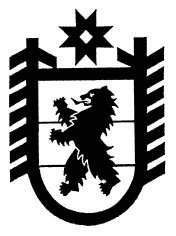 Республика КарелияСовет Эссойльского сельского поселенияXXXXIII сессия II созыва РЕШЕНИЕ № 3от 30 января 2013 годап.ЭссойлаОб утверждении схемы избирательных округов по выборам депутатов представительного органа Эссойльского сельского поселения Пряжинского национального муниципального района	В соответствии с пунктом 2 статьи 18 Федерального закона от 12.06.2002г. №67-ФЗ «Об основных гарантиях избирательных прав и права на участие в референдуме граждан Российской Федерации», пунктом 4 статьи 9 Закона Республики Карелия от 27.06.2003г. №683-ЗРК «О муниципальных выборах в Республике Карелия» Совет Эссойльского сельского поселения:РЕШИЛ:	1. Утвердить схему избирательных округов по выборам депутатов представительного органа Эссойльского сельского поселения Пряжинского национального муниципального района (Приложение №1).	2. Опубликовать настоящее решение в районной газете «Наша жизнь».Глава Эссойльскогосельского поселения                                                                    А.И.ОрехановРазослать: дело-1, АПНМР-1, «Наша жизнь»-1.Приложение №1К решению XXXXIII сессии Совета Эссойльского сельского поселенияII созыва от 30.01.2013г. № 3Схемы избирательных округов по выборам депутатов представительного органа Эссойльского сельского поселенияПряжинского национального муниципального района ЭССОЙЛЬСКОЕ СЕЛЬСКОЕ ПОСЕЛЕНИЕИзбирательный  округ  № 1  Центр - п.Кудама. Входят  деревни:  Лахта, Чуйнаволокп.Кудама, п.Сяпся: улицы Школьная, Ягодная. Число избирателей- 343избирательный округ № 2 Центр - п.Сяпся. Входят деревни: Алекка, Сямозеро, Чуралахта,  п.Сяпся: улицы Речная, Лесная, Проектируемая, 1 Мая, Гористая, пер.Дачный,п.Эссойла:  улицы Северная, Молодежная, ст. Эссойла. Число избирателей- 380избирательный округ № 3 Центр - п.Эссойла. Входит п.Эссойла: улицы Мелиоративная, Октябрьская дома №14-№25, Первомайская дома №19-№21. Число избирателей--355избирательный округ № 4       Центр - п.Эссойла. Входит п.Эссойла: улицы Октябрьская дома №1-№13а, Первомайская дома №9, №11, №13, №15-№17 Лыжная. Число избирателей—360избирательный округ № 5 Центр - п.Эссойла. Входит п.Эссойла: улицы Первомайская дома №14, №18, Школьная. Число избирателей- 351избирательный округ № 6  Центр - п.Эссойла. Входят деревни: Корза, Мишинсельга, Нижняя Салма, Рубчойла, Салменица, п.Эссойла: улицы Первомайская дома №1-№7, №12, Гористая, Новая, с. Эссойла: улицы Набережная дома №14-№38, пер. Хуторский. Число избирателей - 373избирательный округ № 7 Центр - п.Эссойла. Входит п.Эссойла: улицы Центральная, Совхозная. Число избирателей -  336Избирательный округ № 8  Центр - п.Эссойла. Входит: с.Эссойла: улицы Набережная дома №1-№ 13, Лесная, Озерная, пер.Фермерский. Число избирателей-319избирательный округ № 9 Центр -  п.Новые Пески. Входят: с.Эссойла: улицы Суоярвская, Строителей, п. Кунгозерский, деревни: Ангенлахта, Сяргилахта, Курмойла, Проккойла, Иванисто, Метчелица, п.Новые Пески: улицы Лесная, Горная, Набережная, Железнодорожная. Число избирателей - 354Избирательный округ № 10 Центр - п.Соддер. Входят: п.Новые Пески: улица Центральная, п.Соддер, деревни: Улялега, Каменьнаволок. Число избирателей- 328